October 18, 2017Kevin LauterjungCommunity Energy Advisors LLC689 West Liberty Street Suite 5Medina OH  44256Dear Mr. Lauterjung:	On October 12, 2017, the Commission received your Application of Electric Broker/Marketer of Community Energy Advisors LLC.  Upon initial review, the Application has been determined to be deficient for the following reasons:Application must be filed on current version of form (revised 6/14/17).  The most current version is available on the Commission website at http://www.puc.state.pa.us/general/onlineforms/pdf/EGS_Lic_App.pdf.  The language on the Bond is based on an outdated template and must be updated.  The current template can be found in the application form above.  The expiration date of the financial instrument must be at least six months later that the application date.  The enclosed bond expires in less than two months.	Pursuant to 52 Pa. Code §1.4, you are required to correct these deficiencies.  Failure to do so within 20 days of the date of this letter will result in the Application being returned unfiled.   	Please return your items to the above listed address and address to the attention of Secretary Chiavetta.	Should you have any questions pertaining to your application, please contact our Bureau at 717-772-7777.								Sincerely,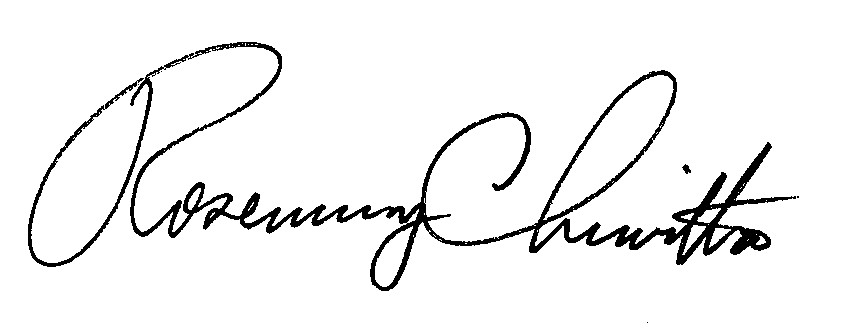 Rosemary ChiavettaSecretaryRC:alw